Publicado en Madrid el 07/02/2017 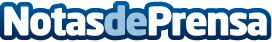 La creación audiovisual de vanguardia protagoniza FULL SCREEN IIILas jornadas de Cultura Audiovisual organizadas por IED Madrid se consolidan con una tercera edición que aborda las tendencias actuales y las propuestas más vanguardistas de videoarte y la creación audiovisual comercialDatos de contacto:Ana Calleja617676995Nota de prensa publicada en: https://www.notasdeprensa.es/la-creacion-audiovisual-de-vanguardia Categorias: Imágen y sonido Artes Visuales Madrid Eventos Software http://www.notasdeprensa.es